Graphing Tips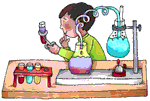 INTRODUCTIONGraphing is a good method to show the results of a large amount of data very quickly. There are three main types of graphs: Line Graphs are used to indicate changes over time and trends. Bar graphs are used to compare things between different groups or to track changes over time.Pie charts are best to use when you are trying to compare parts of a whole. They do not show changes over time. A graph contains five major parts: a. Title 
b. The independent variable
c. The dependent variable
d. The scales for each variable
e. A legend Step 1 – With a ruler draw the x and y axis.Step 2 – Label each axis. Independent variable is usually on the x-axis (eg. time, temperature, distance). Dependent Variable is usually on the y-axis)Step 3 – Decide the scale and interval. Must encompass all the data points. Should start with 0 and climb based on intervals such as: multiples of 2, 5, 10, 20, 25, 50, or 100. The scale of numbers will be dictated by your data values. Step 4 – Plot your pointsStep 5 – Connect the dots (if making a line graph)Step 6 – Include a legend if necessaryStep 7 – Give your graph a title – a concise statement indicating what the graph is about. Placed above the graphFor Full Marks your Line Graph must have:Descriptive titleCorrectly labelled x-axis, with unitsCorrectly labelled y-axis, with unitsAxis drawn with a rulerOrigin starting at zeroConsistent scale with sensible intervalsDots are connectedColour, if more than one data set plottedLegend if more than one data set plottedTake up AT LEAST half a page. 